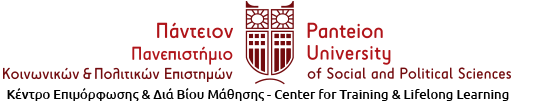               Καλλιθέα,  ….    /  …. /20..     ΠΡΟΣ: Συμβούλιο Κέντρου Επιμόρφωσης και Διά Βίου Μάθησης  ΑΙΤΗΣΗ ΕΝΤΑΞΗΣ ΕΚΠΑΙΔΕΥΤΙΚΟΥ ΠΡΟΓΡΑΜΜΑΤΟΣ «……………..»ΣΤΙΣ ΔΡΑΣΕΙΣ ΤΟΥ Κ.Ε.ΔΙ.ΒΙ.Μ. ΠΑΝΤΕΙΟΥ ΠΑΝΕΠΙΣΤΗΜΙΟΥΑξιότιμες/οι κυρίες/οι,Παρακαλώ όπως εξετάσετε την ένταξη του Εκπαιδευτικού Προγράμματος με τίτλο «……….» στις δράσεις του Κέντρου Επιμόρφωσης και Διά Βίου Μάθησης του Παντείου Πανεπιστημίου.Συνημμένα:Πρόταση του εκπαιδευτικού προγράμματος.Ενδεικτικός προϋπολογισμός για τον ελάχιστο απαιτούμενο αριθμό συμμετεχόντων/ουσών στο εκπαιδευτικό πρόγραμμα.Mελέτη σκοπιμότητας και βιωσιμότητας.     Με τιμή,   ο/η Επιστημονικά Υπεύθυνος/η    (Ονοματεπώνυμο, Υπογραφή)